          《在线课堂》学习单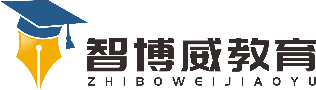 班级：                姓名：                 单元二下第5单元课题13 《画杨桃》温故知新0.请写出几个热带水果的名称。自主攀登1.读一读，写一写。bǎi shǒu      xī hā        zuò  wèi      jiāo chū （        ） （       ）   （        ）   （       ）yè  miàn    qiǎnɡ xiān     tú  huà  kè（       ）  （         ）  （          ）2.这篇课文主要讲的是（   ）在（      ）上练习画杨桃时发生的事情。“我”根据自己（     ）到的,把杨桃画成了（      ）的样子,同学们觉得好笑。最后在老师的教导启发下他们认识到了错误。3.老师的教诲让我终生难忘。这句话的意思是：稳中有升最后一段的省略号表达了什么？说句心里话